        _____________________________________________________________________           РЕШЕНИЕ№   110-1  		               		от  02 ноября  2022г  «О внесении изменений  и дополнений в решение  Совета сельского поселения Халикеевский сельсовет муниципального района Стерлибашевский район Республики Башкортостан»	№ 99-3 от 24 декабря 2021 года«О бюджетет сельского поселения Халикеевский сельсовет муниципального района Стерлибашевский район Республики Башкортостан на 2022 год и плановый период 2023 и 2024 годов»В соответствии с Бюджетным Кодексом Российской Федерации и пунктом 13 Решения Совета сельского поселения Халикеевский сельсовет муниципального района Стерлибашевский район Республики Башкортостан № 99-3 от 24 декабря 2021 года «О бюджете сельского поселения Халикеевский сельсовет муниципального района  Стерлибашевский район Республики Башкортостан на 2022 год  и плановый период 2023 и 2024 годов» Совет сельского поселения Халикеевский сельсовет муниципального района Стерлибашевский район РБ   РЕШИЛ:     1.Внести изменения  по разделам, подразделам, целевым статьям (программам сельского поселения и непрограммным направлениям деятельности), группам видов расходов, классификации расходов бюджета сельского поселения Халикеевский сельсовет муниципального района Стерлибашевский район Республики Башкортостан  в приложения  № 5, 7, 9 к Решению Совета сельского поселения Халикеевский сельсовет муниципального района Стерлибашевский район Республики Башкортостан от 24 декабря 2021 года № 99-3 «О бюджете сельского поселения Халикеевский сельсовет муниципального района  Стерлибашевский район Республики Башкортостан на 2022год  и плановый период 2023 и 2024 годов»                                                                                                                                         В рублях2. Данное решение вступает в силу со дня его подписания и подлежит официальному опубликованию после его принятия и подписания в установленном порядке.3. МКУ «Централизованная бухгалтерия» муниципального района Стерлибашевский район РБ внести изменения в план закупокГлава сельского поселения                                                       Халикеевский сельсовет                                                         Ф.С.БагаутдиновБАШKОРТОСТАН РЕСПУБЛИКАҺЫСТӘРЛЕБАШ РАЙОНЫ МУНИЦИПАЛЬРАЙОНЫНЫҢХӘЛЕКӘЙ  АУЫЛ  СОВЕТЫАУЫЛ БИЛӘМӘҺЕ ХАКИМИӘТЕ453187, Хәлекәй ауылы,Үзәк  урамы, 4,тел. (34739) 2-46-40, факс (34739) 2-46-42,E-mail admxalikeevo@rambler. ru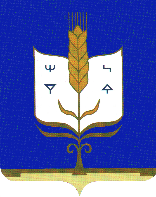 АДМИНИСТРАЦИЯСЕЛЬСКОГО ПОСЕЛЕНИЯХАЛИКЕЕВСКИЙ СЕЛЬСОВЕТМУНИЦИПАЛЬНОГО РАЙОНАСТЕРЛИБАШЕВСКИЙ РАЙОНРЕСПУБЛИКА БАШКОРТОСТАН	453187,с. Халикеево,ул. Центральная,4,тел. (34739) 2-46-40, факс(34739) 2-46-42,E-mail admxalikeevo@rambler. ru  ГруппаКод бюджетной классификацииСумма131112\0503\791\14\1\00\06050\244\2261100\\7916513\\+30 000,00131112\0104\791\99\0\00\02040\121\2110000\\7916802\\-30 000,00